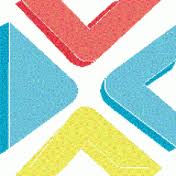 REUNIÓN COMITÉS DE CUIDADOS DE ENFERMERÍA NATURALES(TERAPIAS NATURALES)Durante el transcurso de las III Jornadas Nacionales de Enfermería  en Cuidados Naturales organizadas por ADEATA y celebradas en Alicante el pasado 26 de abril de 2014, tuvieron la oportunidad de reunirse diferentes representantes de las Comisiones de Terapias Naturales y Complementarias de los Colegios de Enfermería de Alicante, Valencia, Castellón, Barcelona, Baleares, Zaragoza y Murcia.Recogiendo la iniciativa de varios de estos colegios se creó un grupo de trabajo para aunar  los esfuerzos que  en el marco de sus respectivas provincias y sobre la base de las líneas que en materia de estudios universitarios, acreditación de acciones formativas e implementación de  intervenciones enfermeras en los servicios sanitarios donde se estaban realizando. La relación de las Reuniones celebradas hasta la fecha han sido: 1ª Reunión: 26 de Abril de 2014 en Alicante.2ª Reunión: 5 de Julio en Murcia. (Donde se  unió también  Cantabria). 3ª Reunión: 26 de Septiembre en Zaragoza.     Por todo ello, y esperando que más Colegios de Enfermería del resto de España se adhieran y contribuyan a este foro, la 4º Reunión será próximamente en Valencia, donde  tendrá lugar el  encuentro  de representantes de Comisiones en Terapias Naturales y Complementarias, donde se  continuarán sentando  las bases , las directrices y los objetivos de este proyecto. *La asistencia a la reunión queda limitada a miembros activos de grupos de trabajo, o aquellos que estén en proyecto de constitución.Desde ADEATA   y  el  COEV, rogamos la máxima difusión e implicación posible entendiendo esta iniciativa como un paso importante para el avance y consolidación que están teniendo las terapias naturales entre los profesionales sanitarios, en especial entre el colectivo enfermero.   Para asistir a la reunión, inscripciones vía mail en secretaria_presidente@enfervalencia.org  indicando nombre y apellidos, e-mail, teléfono de contacto y Colegio de Enfermería de procedencia. Lugar: En la sede del Colegio de Enfermería de Valencia    C/Polo y Peyrolón, 59-bajos.        Día: 29 Noviembre  a las 10: 30.  Comienzo: a las 10:30 hasta las 14h. Tarde: 16 horas hasta 18 horas.*Para  más información Adoración Núñez (Presidenta y  Secretaria del Comité)  626-68-0-38 / 966-18-15-47  *Para los que quieran quedarse a dormir, el hotel indicado está cercano al Colegio. Hotel Silken  Puerta Valencia  Av. Cardenal  Benlloch nº 28.CP 46021. Teléfono 963-93-63-95.